Use this form to request minor modifications of existing unique and common courses. Consult the system course database for information about existing courses before submitting this form. If the course revision is for an approved General Education course, please see the Revision to General Education Requirements Form.Section 1. Existing Course Title and DescriptionSection 2. Unique Courses: Requested Minor ModificationsPlace an “X” in the appropriate boxes.NOTE: You may only change a unique course number to a number not currently used in “active” status at another university. Consult the system database.NOTE: The Enrollment Services Center assigns the short, abbreviated course title that appears on transcripts. The short title is limited to 30 characters (including spaces); meaningful but concise titles are encouraged due to space limitations in the student information system.   Section 3. Common Courses: Requested Minor ModificationsPlace an “X” in the appropriate boxes.Section 4. Department and Course Codes (Completed by University Academic Affairs)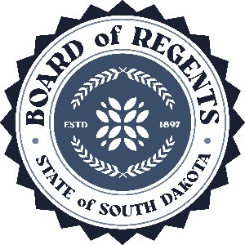 SOUTH DAKOTA BOARD OF REGENTSACADEMIC AFFAIRS FORMSExisting Courses: Minor Course ModificationsCollege of EducationInstitutionDivision/DepartmentOriginatorDateDepartment ChairSchool/College DeanInstitutional Approval SignatureDatePrefix & No.Course TitleCreditsCET 720Leading Evaluation and Change in the Educational Technology Environment3Effective Date:This course is a (Place an “X” in the appropriate box):This course is a (Place an “X” in the appropriate box):This course is a (Place an “X” in the appropriate box):This course is a (Place an “X” in the appropriate box):This course is a (Place an “X” in the appropriate box):Unique Course (see section 2)Common Course (see section 3)Common Course (see section 3)CurrentNewPrefix change toCourse Number change toCredit hours toCourse pre-requisites toCourse co-requisites toRegistration restriction toEnrollment limitation toRepeatable for additional credittoGrading option toCourse title changeLeadership & Evaluation of Educational TechnologyCross-listing and equating withDual-listing at 400/500 levelCourse description (that does not change course content). Complete table below: Existing description:Methods and principles for evaluating instructional technology plans, products, and participants during each stage of the instructional systems development process.  The course applies change theory as a basis for understanding the adoption and use of educational technology tools strategies and procedures.New description:This course equips educators and instructional leaders with essential leadership skills in educational technology. Participants will gain the ability to make informed decisions regarding technology utilization. They will also learn effective strategies for integrating technology thoughtfully, aligning it with educational objectives, and evaluating its impact to drive continuous improvement.Note: Course descriptions are short, concise summaries that typically do not exceed 75 words. DO: Address the content of the course and write descriptions using active verbs (e.g., explore, learn, develop, etc.). DO NOT: Repeat the title of the course, layout the syllabus, use pronouns such as “we” and “you,” or rely on specialized jargon, vague phrases, or clichés.Add course in x9x seriesAdd course in x9x seriesCIP Code:New CIP Code for this university?YesNoWill this university’s sections of the course be limited to S/U (pass/fail)?YesNoDelete Course (effective date):Justification for changes indicated in Section 2:The new title and description is more reflective of the course that will be included in the core for the MSEd, Education Technology major.CurrentNewCredit hours (within variable limits) toUniversity specific co-requisites toCross-listing and equating withDual-listing at 400/500 levelAdd course in x9x seriesAdd course in x9x seriesCIP Code:New CIP Code for this university?YesNoWill this university’s sections of the course be limited to S/U (pass/fail)?YesNox9x grading method toJustification for changes indicated in Section 3:University department code:Banner department code:Change university department code to: